福島県製造技術高度化研究会セミナー「 身近で効果の出る製造業IoTの導入事例 」開催のご案内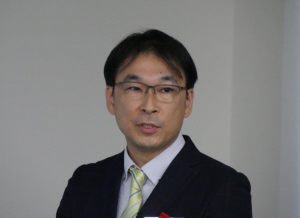 １．日　時　平成30年10月3日（水）13:30 ～ 15:00２．場　所　福島県ハイテクプラザ 3階会議室（郡山市待池台1丁目12番地）３．講　師　ＮＴＴ東日本　ビジネス開発本部　担当部長　酒井 大雅 氏４．内　容 ・皆さまに身近な地域の工場における取り組み事例を　　　　　　　中心に解説します。
　		・企業の課題、IoT活用、その定量的な成果について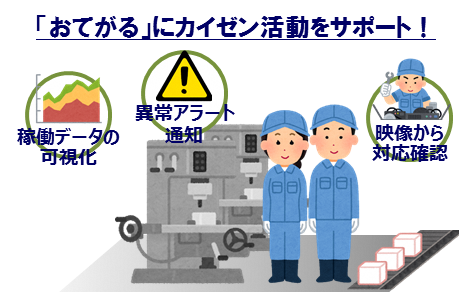 　　　　　　　経営者へのインタビュー動画を交えてお話します。
　　　　　　　　・工場現場の声を反映して開発した「手軽に」「専任　　　　　　　のIT担当がいない企業でも活用できる」IoTサービスについても紹介します。５．参加費　無料６．定　員　30名７．問合せ先　福島県ハイテクプラザ　生産・加工科　稲葉、夏井　TEL：024-959-1738　 FAX：024-959-1761　８．申込方法　FAX（024-959-1761）又はメール（hightech-seisan@pref.fukushima.lg.jp）で申し込みください(メールで申込の場合、件名に「IoTセミナー参加」とご記入ください)。FAX:024-959-1761　セミナー参加申込書　「身近で効果の出る製造業IoTの導入事例」生産・加工科　齋藤 宛企業（団体）名所在地電話／FAX電話：FAX：e-mail（代表者）参加者　所属・氏名参加者　所属・氏名参加者　所属・氏名参加者　所属・氏名